	                        МТУ Росимущества в Краснодарском крае и Республике Адыгея в лице исполнителя ООО «Агат Селекта» (ИНН 5017084209, юр. адрес 143530, Московская обл., Истринский р-н, г. Дедовск, ул. Набережная Речфлота,  д.1) – Организатор торгов, сообщает о проведении торгов по продаже арестованного имущества в форме аукциона (открытого по составу участников и открытого по форме подачи предложений по цене имущества, ЭЦП – электронная цифровая подпись, ЭТП- электронная торговая площадка). Используемые сокращения: з/у-земельный участок, КН-кадастровый номер, н/ц-начальная цена, з-к-задаток, д-к-должник, АТС-автотранспортное средство, постановление СПИ-постановление судебного пристава-исполнителя, повт.-повторные. Торги будут проводиться на электронной торговой площадке «ТендерСтандарт», оператор ООО «ТендерСтандарт», адрес в сети Интернет: arest.tenderstandart.ru более подробная информация на сайтах: agatselekta.ru, torgi.gov.ru. Лот № 1 (повт.) Квартира, общ. пл. 16,2 кв.м. КН 01:04:4200011:134, з/у,  общ. пл. 176 кв.м. КН 01:04:4200011:20, по адресу: РА, Майкопский р-н, п. Совхозный, ул. Пушкина, д.9, кв.5.Д-к Носик В.Э., н/ц- 512635 руб., з-к 76895.25 руб., тариф ЭТП- согласно регламенту ЭТП, шаг аукциона – 1 % от н.ц., основание: постановление СПИ 27.08.2020г.
            Заявки на участие в аукционе принимаются с 00.00 ч. 09.12.2020 г. до 12.00 ч. 11.01.2021 г. Торги состоятся: 15.01.2021г. с 11:00. Задаток должен поступить не позднее 12.00 ч. 11.01.2021г. Подведение итогов приема заявок осуществляется комиссией 14.01.2021 г. с 13:00 ч. и оформляется протоколом. Данное сообщение является публичной офертой для заключения договора о задатке в соотв. со ст. 437 ГК РФ, а подача претендентом заявки и перечисление задатка являются акцептом такой оферты, после чего договор о задатке считается заключенным в письменной форме. Реквизиты для перечисления задатка: ИНН/КПП 2308171570/230901001, получатель: МТУ Росимущества в Краснодарском крае и Республике Адыгея; л/с 05181А55970 УФК по Краснодарскому краю, р\с: 40302810900001000001 в Южном Главном Управлении Банка России г. Краснодар (Южное ГУ Банка России г. Краснодар), БИК банка 040349001, ОКПО 70770900, ОКТМО 03701000, КБК не указываем, в назначении платежа указать: «Задаток для участия в торгах арестованного имущества (должник __) по извещению № ___ от ____2020 года». Выписку со счета МТУ Росимущества, подтверждающую оплату претендентом задатка, организатор торгов получает самостоятельно. В случае если в платежном документе не указаны все реквизиты в соответствии с извещением о проведении торгов, задаток считается неоплаченным. Задаток, по основаниям, предусматривающим его возврат, возвращается в установленный действующим законодательством срок, при этом в заявке на участие в торгах должна быть приложена информация о реквизитах счета заявителя для перечисления суммы задатка в случае его возврата. Ответственность при указании неверных реквизитов, либо при не предоставлении новых реквизитов при их изменении, несет заявитель. Для участия в указанных торгах заявитель, соответствующий требованиям ГК РФ, должен внести задаток в установленном порядке, зарегистрироваться на ЭТП «ТендерСтандарт», адрес в сети Интернет: arest.tenderstandart.ru», представить подписанные электронно-цифровой подписью заявителя (либо его представителя) заявку на участие в торгах, заверенные ЭЦП требуемые документы. Победитель аукциона – участник, предложивший наиболее высокую цену. Если никто из участников не сделал надбавки к начальной цене имущества, аукцион признается несостоявшимся. В соответствии с п. 6 ст. 448 ГК РФ лицо, выигравшее торги, и организатор торгов подписывают в день проведения аукциона оригинал протокола о результатах торгов на бумажном носителе (в 3-х экз.), который имеет силу договора. Заключение Договора к/п – в течение 5 рабочих дней с момента внесения покупной цены по заложенному недвижимому имуществу и не ранее, чем через 10 дней с даты торгов по иному имуществу. В торгах могут принять участия любые лица, зарегистрированные на ЭТП, на которой проводятся торги, и выполнившие условия, установленные извещением о проведении торгов. Согласно п.5 ст.449.1 ГК РФ, в публичных торгах не могут участвовать должник, организации, на которые возложены оценка и реализация имущества должника, и работники указанных организаций, должностные лица органов государственной власти, органов местного самоуправления, чье участие в торгах может оказать влияние на условия и результаты торгов, а также члены семей соответствующих физических лиц. Заявка на участие в торгах, с приложением установленного извещением о проведении торгов, комплекта документов подается на ЭТП, на которой проводятся торги, с помощью эл. документооборота (в виде полноцветных цветографических скан-образов оригиналов документов с разрешением не менее 300dpi.) и подписывается ЭЦП заявителя. Перечень требуемых для участия в торгах документов: Для всех заявителей: заявка по утвержденной МТУ Росимущества форме; платежный документ с отметкой банка об исполнении, подтверждающий внесение претендентом задатка на счет МТУ Росимущества; письменное подтверждение соответствия заявителя участнику торгов в соответствии с п. 5 ст. 449.1 ГК РФ (подтверждение, что заявитель не является должником, организацией, на которую возложена оценка, либо реализация имущества должника, работником указанных организаций, должностным лицом органов гос. власти, органов местного самоуправления, чье участие в торгах может оказать влияние на условия и результаты торгов, а также членом семей соответствующих физ. лиц); полные банковские реквизиты заявителя. Для физ. лиц: все страницы основного документа, удостоверяющего личность заявителя, включая обложку с обеих сторон, либо его представителя, в случае подачи документов от его имени; доверенность, выданная лицу, уполномоченному действовать от имени заявителя при подаче заявки на участие в аукционе; свидетельство ИНН. Для ИП: все страницы основного документа, удостоверяющего личность заявителя, включая обложку с обеих сторон, либо его представителя, в случае подачи документов от его имени; свидетельство о государственной регистрации физ. лица в качестве ИП или листа записи ЕГРИП; выписка из ЕГРИП, выданная не более, чем за 4 месяца до даты подачи заявки на участие в торгах; справка об отсутствии задолженности по налогам ИП, заверенная налоговым органом. Для юр. лиц: все страницы основного документа, удостоверяющего личность уполномоченного представителя заявителя, включая обложку с обеих сторон; учредительные документы юр. лица; свидетельство о государственной регистрации или листа записи ЕГРЮЛ; свидетельство о постановке на учет в налоговом органе; документы о внесении изменений в учредительные документы; выписка из ЕГРЮЛ, выданная не более, чем за 4 месяца до даты подачи заявки на участие в торгах; бухгалтерский баланс на последнюю отчетную дату с отметкой о предоставлении в налоговый орган; документы, подтверждающие полномочия должностных лиц и органов управления; решение соответствующего органа управления о приобретении интересующего имущества, если необходимость такого согласия предусмотрена уч. документами, либо справка об отсутствии необходимости одобрения сделки для данного юр. лица. Заявка на участие в торгах должна содержать полный комплект документов, в соответствии в требованиями, установленными в информационном сообщении, документы в составе заявки не должны содержать помарки, подчистки, исправления. Победитель аукциона обязан предоставить нотариально удостоверенное согласие супруга(и) при приобретении недвижимого имущества в соответствии с СК РФ (предоставляется до подписания договора купли- продажи недвижимого имущества). При подведении итогов приема заявок, документы и заявки, признанные несоответствующими требованиям информационного сообщения (извещения о проведении торгов), по решению комиссии организатора торгов, не допускаются к участию в торгах по следующим основаниям: подача заявки на участие в торгах и прилагаемых к ней документов с нарушением срока, установленного в информационном сообщении; подача предусмотренных информационным сообщением документов, не соответствующим требованиям, установленным законодательством РФ и информационным сообщением; заявка подана лицом, не уполномоченным претендентом на осуществление таких действий; не подтверждено поступление в установленный срок задатка на счет, указанный в информационном сообщении. Ознакомление с документами производится на основании письменного заявления по интересующему лоту в рабочие дни, на адрес эл. почты: info@agatselekta.ru № извещения на сайте torgi.gov.ru 041220/45654002/03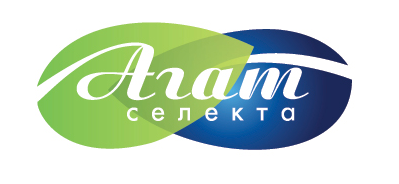 ОБЩЕСТВО С ОГРАНИЧЕННОЙ ОТВЕТСТВЕННОСТЬЮ «АГАТ СЕЛЕКТА»ИНН 5017084209, КПП 501701001, ОГРН 1095017003289Юридический адрес:143530, Московская обл., Истринский р-н, г. Дедовск, ул. Набережная Речфлота,  д.1Почтовый адрес: . Краснодар, ул. Дальняя, д.39/1Тел.: 8-926-560-88-13, E-mail: info@agatselekta.ru